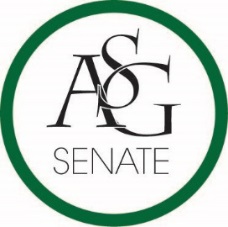 Senate AgendaJanuary 24th , 2017Willard J. Walker Hall Room 427, 6:00 PMCall to OrderRoll CallApproval of the MinutesSpecial OrdersReports (5 minutes each)Special ReportsAdvisor, Michael McAllisterGraduate Assistants, Katherine Selman and Katie MartensPresident, Connor FlocksVice-President, Maggie BentonTreasurer, Shelby CormackSecretary, Jase RapertChief Justice, Cory EnglishGSC Speaker, Scout JohnsonAlex MarinoCabinet ReportsChief of Staff, Taylor FarrFLF Coordinator, Kyle WardChair of the Senate, Will WatkinsAppointments, Nominations, and ElectionsNomination, Infrastructure Committee Chair Nomination, Engineering Caucus Committee ChairPublic Comment (3 at 2 minutes each)Old Business New BusinessSenate Reflections and Review of ExpectationsChair of Senate, Will WatkinsCommittee MeetingsRespective CommitteesAnnouncements  Adjournment